Тема 2.                                                                                                                             8класс.                                                                        Урок 18 - 19Тема урока. Количество вещества. Молярная масса.Цели урока:  1.ввести понятие о количестве вещества и единицах его измерения: моль, ммоль, кмоль, молярная масса.                          2.Дать представление о постоянной  Авогадро.                           3.Показать взаимосвязь массы, количества вещества и числа частиц и молярной массы.Задачи урока: 1.Способствовать формированию мировоззренческих представлений учащихся о взаимосвязи разных свойств явлений окружающего мира.                                2. Развивать умение учащихся устанавливать причинно-следственные связи, а также наблюдать, обобщать и делать выводы.Основные термины:Неметаллы – химические элементы, которые образуют в свободном виде простые вещества, не обладающие физическими свойствами металлов.Моль – это такое количество любого вещества, которое содержит столько же структурных элементов, сколько атомов содержится в 12г. нуклида  углерода-12.

ХОД УРОКА: 1.Организационная часть урока.                         2. Изучение программного материала.1. Количество вещества.   В химии (а также в физике и других естественных науках) приходиться иметь дело с большими количествами мельчайших частиц – с  так называемыми структурными элементами материи (молекулами, атомами, ионами, электронами и др.). 
Для того чтобы выражать количество таких частиц, ввели единицу количества – моль. 1 моль – это такое количество любого вещества, которое содержит столько же структурных элементов, сколько атомов содержится в 12г. нуклида  углерода-12. Экспериментально найдено, что число структурных элементов, отвечающих  1 моль, равно 6,02∙1023  (постоянную 6,02∙1023 моль-1 называют постоянной Авогадро. Цилиндры с веществами в 1моль).
 
Рис. 1. Постоянная Авогадро
Иллюстрация следствия из закона Авогадро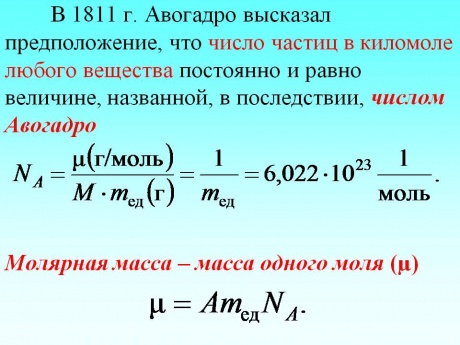 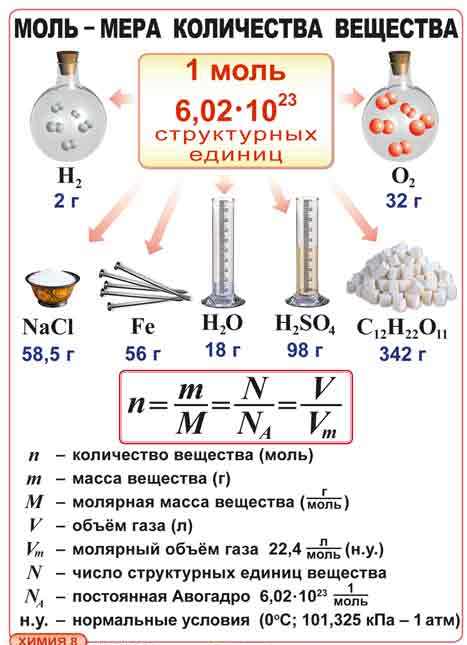 Рис. 2. Моль – единица количества веществаМоль – единица количества вещества
 
Рис. 3. Количество вещества.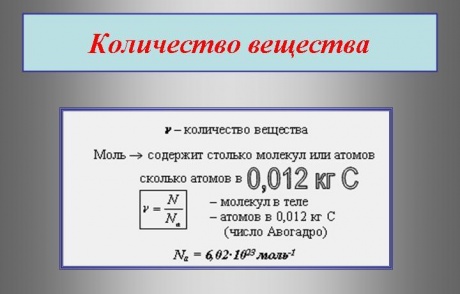      У этой порции вещества есть масса, которая называется молярной массой. Обозначается М, которая находится по формуле М = m/n. Предположите, в каких единицах будет измеряться молярная масса? 
Молярная масса по значению совпадает с относительной атомной или молекулярной массой, но различаются единицами измерения (М – г/моль; Mr, Аr – безразмерные величины).
 
Рис. 4. Количество вещества в молях
 
Рис. 5. Молярная масса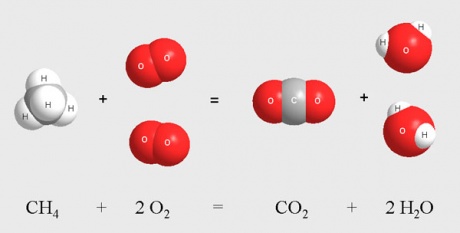 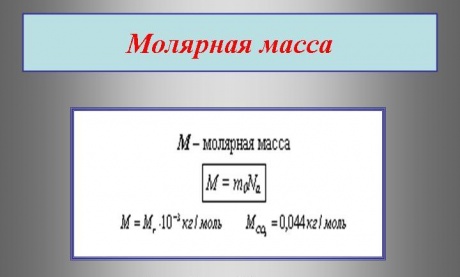 2. Закрепление материала.№1.
Масса 3 моль H2O  составляет  ____  г
Масса 20 моль H2O составляет ____  г
№2.
36 г Н2О составляют   ______     моль
180г Н2О составляют  _______   моль 3.Моль, молярная массаВ химических процессах участвуют мельчайшие частицы – молекулы, атомы, ионы, электроны. Число таких частиц даже в малой порции вещества очень велико. Поэтому, чтобы избежать математических операций с большими числами, для характеристики количества вещества, участвующего в химической реакции, используется специальная единица – моль.Моль - это такое количество вещества, в котором содержится определенное число частиц (молекул, атомов, ионов), равное постоянной Авогадро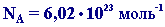 Постоянная Авогадро NA определяется как число атомов, содержащееся в 12 г изотопа 12С: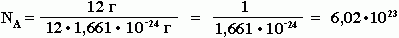 Таким образом, 1 моль вещества содержит 6,02 • 1023 частиц этого вещества.Исходя из этого, любое количество вещества можно выразить определенным числом молей ν (ню). Например, в образце вещества содержится 12,04 • 1023молекул. Следовательно, количество вещества в этом образце составляет: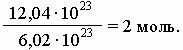 В общем виде: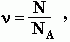 где N – число частиц данного вещества;
NA – число частиц, которое содержит 1 моль вещества (постоянная Авогадро).Молярная масса вещества (M) – масса, которую имеет 1 моль данного вещества.
Эта величина, равная отношению массы m вещества к количеству вещества ν, имеет размерность кг/моль или г/моль. Молярная масса, выраженная в г/моль, численно равна относительной относительной молекулярной массе Mr (для веществ атомного строения – относительной атомной массе Ar).
Например, молярная масса метана CH4 определяется следующим образом:Мr(CH4) = Ar(C) + 4 Ar(H) = 12+4 =16M(CH4)=16 г/моль, т.е. 16 г CH4 содержат 6,02 • 1023 молекул.Молярную массу вещества можно вычислить, если известны его масса m и количество (число молей) ν, по формуле: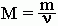 Соответственно, зная массу и молярную массу вещества, можно рассчитать число его молей: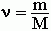 или найти массу вещества по числу молей и молярной массе:m = ν • MНеобходимо отметить, что значение молярной массы вещества определяется его качественным и количественным составом, т.е. зависит от Mr и Ar. Поэтому разные вещества при одинаковом количестве молей имеют различные массы m.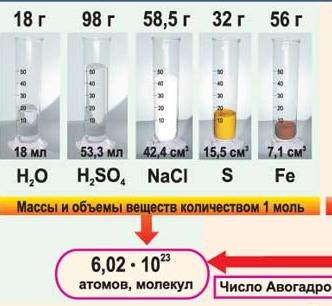 Пример
Вычислить массы метана CH4 и этана С2H6, взятых в количестве ν = 2 моль каждого.Решение
Молярная масса метана M(CH4) равна 16 г/моль;
молярная масса этана M(С2Н6) = 2 • 12+6=30 г/моль.
Отсюда:m(CH4) = 2 моль • 16 г/моль = 32 г;
m(С2Н6) = 2 моль • 30 г/моль = 60 г.Таким образом, моль – это порция вещества, содержащая одно и то же число частиц, но имеющая разную массу для разных веществ, т.к. частицы вещества (атомы и молекулы) не одинаковы по массе.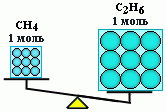 n(CH4) = n(С2Н6), но m(CH4) < m(С2Н6)Вычисление ν используется практически в каждой расчетной задаче.                                Образцы решения задач                                                        ТРЕНАЖЁРЫТренажёр №1 - Взаимосвязь количества вещества, числа частиц и постоянной АвогадроТренажёр №2 - Взаимосвязь массы, количества вещества и молярной массыТренажёр №3 - Вычисление количества вещества по известной массе веществаТренажёр №4 - Вычисление массы вещества по известному количеству веществаТренажёр №5 - Вычисление массы вещества по известному числу частиц веществаТренажёр №6 - Вычисление молярной массы веществаТренажёр №7 - Вычисление числа частиц вещества по известной массе веществаТренажёр №8 - Вычисления числа частиц вещества по известному количеству вещества 4. Задания для закрепленияЗадача 1. Вычислите массу воды (г), взятой количеством вещества 5 моль?
Задача 2. Вычислите массу 24,08 *1023 молекул серной кислоты H2SO4?Задача 3. Определите число атомов в  56 г железа Fe?5. Задание на дом: п.15,упр.1-4.